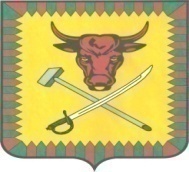 АДМИНИСТРАЦИЯ МУНИЦИПАЛЬНОГО РАЙОНА «ЧИТИНСКИЙ РАЙОН»ПОСТАНОВЛЕНИЕ«19» февраля 2018 года 									№369Об утверждении порядка предоставления помещений для проведения встреч депутатов с избирателями,  перечня помещений для проведения встреч депутатов с избирателями и определения специально отведенных мест для проведения встреч депутатов с избирателямиВ соответствии с Федеральным законом от 19 июня 2004 года №54-ФЗ «О собраниях, митингах, демонстрациях, шествиях и пикетированиях», частью 5.3 статьи 40 Федерального закона от 06 октября 2003 года № 131-ФЗ «Об общих принципах организации местного самоуправления в Российской Федерации», частью 5 статьи 11 Федерального закона от 06 октября 1999 года № 184-ФЗ «Об общих принципах организации законодательных (представительных) и исполнительных органов государственной власти субъектов Российской Федерации», частью 7 статьи 8 Федерального закона от 08 мая 1994 года № 3-ФЗ «О статусе члена Совета Федерации и статусе депутата Государственной Думы Федерального Собрания Российской Федерации», статьи 25 Устава муниципального района «Читинский район», Администрация постановляет:1. Утвердить прилагаемый Порядок предоставления помещений для проведения встреч депутатов с избирателями.2. Утвердить прилагаемый Перечень помещений для проведения встреч депутатов с избирателями.3. Определить специально отведенные места для проведения встреч депутатов с избирателями на территории муниципального района «Читинский район» согласно Перечню единых специально отведенных или приспособленных для коллективного обсуждения общественно значимых вопросов и выражения общественных настроений, а также для массового присутствия граждан для публичного выражения общественного мнения по поводу актуальных проблем преимущественно общественно-политического характера мест, утвержденному постановлением Правительства Забайкальского края от 26 марта 2013 года № 110 «Об определении единых специально отведенных или приспособленных для коллективного обсуждения общественно значимых вопросов и выражения общественных настроений, а также для массового присутствия граждан для публичного выражения общественного мнения по поводу актуальных проблем преимущественно общественно-политического характера мест».4. Настоящее постановление опубликовать на официальном сайте по адресу читинск.забайкальскийкрай.рф.5. Настоящее постановление вступает в силу на следующий день, после дня его официального опубликования.Руководитель администрации								А.А.ЭповУТВЕРЖДЕН  постановлением администрации «19» февраля 2018 года №369 ПОРЯДОКпредоставления помещений для проведения встреч депутатов с избирателями1. Настоящий Порядок определяет условия предоставления помещений для проведения встреч депутатов Государственной Думы Федерального Собрания Российской Федерации, депутатов Законодательного Собрания Забайкальского края, депутатов представительных органов муниципальных образований Забайкальского края (далее - депутаты) с избирателями.2. Помещение для проведения встреч депутата с избирателями предоставляется депутату из числа помещений, указанных в Перечне помещений для проведения встреч депутатов с избирателями, утвержденном постановлением администрации муниципального района «Читинский район», на основании акта приема-передачи помещения. 3. Депутат обращается в муниципальное учреждение, муниципальное предприятие, за которым запрашиваемое помещение, за которым запрашиваемое помещение закреплено на праве оперативного управления или находится в его ведении на каком-либо ином праве (далее - Организация), с заявлением по форме согласно приложению к настоящему Порядку. Заявление подается депутатом в Организацию (лично, заказным письмом с уведомлением о вручении или с использованием иных средств доставки, обеспечивающих фиксирование его вручения адресату) не позднее чем за 15 рабочих дней до дня проведения встречи с избирателями. К заявлению прилагается копия документа, удостоверяющего статус депутата.	4. Заявление депутата о предоставлении помещения регистрируется Организацией в день его поступления в книге регистрации заявлений депутатов в порядке очередности с указанием даты и времени подачи заявления.	Организация в день поступления заявления направляет копию заявления в администрацию муниципального района «Читинский район».	5. Организация в течение 3 рабочих дней со дня регистрации заявления рассматривает его и принимает решение о предоставлении  либо об отказе в предоставлении помещения. 	6. Организация в течение 3 рабочих дней со дня принятия решения о предоставлении либо об отказе в предоставлении помещения направляет депутату уведомление о принятом решении.	7. Депутату отказывается в предоставлении помещения для проведения встречи с избирателями в случаях, если:	1) в помещении запланировано проведение мероприятия по основной деятельности Организации;	2) помещение предоставлено для встречи с избирателями другому депутату на ту же дату и время;	3) заявление не подписано или подписано лицом, не наделенным соответствующими полномочиями;	4) к заявлению не приложена копия документа, удостоверяющего статус депутата.	8. Повторное обращение депутата с заявлением о предоставлении помещения для проведения встречи с избирателями допускается после устранения причин отказа.	9. В случае невозможности предоставления помещения в запрашиваемое время руководитель Организации согласовывает с депутатом иную дату и время проведения встречи с избирателями. 	10. В случае несоблюдения депутатом срока подачи заявления, установленного в пункте 3 настоящего Порядка, запрашиваемое помещение предоставляется депутату при условии, что это не повлечет нарушения работы Организации.	11. В случае направления несколькими депутатами заявлений на предоставление одного и того же помещения в одно и то же время приоритетность в предоставлении помещения определяется исходя из даты и времени регистрации заявления.	12. В случае принятия решения о предоставлении помещения Организация в течение 3 рабочих дней со дня уведомления депутата осуществляет подготовку помещения для встречи депутата с избирателями. Непосредственно в день проведения встречи подписывается акт приема-передачи помещения между Организацией и депутатом.	13. Руководитель Организации либо уполномоченное им лицо обязаны обеспечить:	1) фактическое предоставление помещения депутату для проведения встречи с избирателями;	2) контроль за соблюдением безопасности в предоставленном помещении, в том числе за соблюдением санитарно-эпидемиологических правил и нормативов, требований пожарной безопасности, антитеррористической защищенности.ПРИЛОЖЕНИЕ  к Порядку предоставления помещений для проведения встреч с избирателями, утвержденному постановлением администрации от 19 февраля 2018 г. №369 ФОРМА______________________________________________________(наименование и адрес муниципального учреждения / муниципального предприятия)от ______________________(Ф.И.О.)Заявление о предоставлении помещения для проведения встречи депутата с избирателямиВ соответствии с частью 7 статьи 8 Федерального закона от 08 мая 1994 года № 3-ФЗ «О статусе члена Совета Федерации и статусе депутата Государственной Думы Федерального Собрания Российской Федерации», частью 5 статьи 11 Федерального закона от 06 октября 1999 года № 184-ФЗ «Об общих принципах организации законодательных (представительных) и исполнительных органов государственной власти субъектов Российской Федерации», частью 5.3. статьи 40 Федерального закона от 06 октября 2003 года № 131-ФЗ «Об общих принципах организации местного самоуправления в Российской Федерации» (нужное подчеркнуть), прошу предоставить помещение по адресу:________________________________________________ ________________место проведения встречидля проведения встречи с избирателями, которую планируется провести «_______»  ________________ 20____ года с  ______ часов _____ минут  до ______часов _____ минут,  продолжительностью _______часов _____минут .Примерное число участников: _______________ чел.Ответственный за проведение встречи: ________________________________                                                                                                            Ф.И.О., должность (при наличии), контактный телефонПриложение: копия документа, удостоверяющего статус депутата.___________________ 						___________________
Ф.И.О. 										подпись «___» ____________ 20____ г.УТВЕРЖДЕН  постановлением администрации от 19 февраля 2018 года №369 ПЕРЕЧЕНЬ ПОМЕЩЕНИЙдля проведения встреч депутатов с избирателями№ п/пНаименование и адрес помещения,телефоны, адрес электронной почтыМуниципальное учреждение /муниципальное предприятие 1.Актовый зал, 1 эт.г. Чита, ул. Ленина,1578(3022)26-38-51МБУ «Центр МТТО»2Актовый зал МОУ Шишкино с. Шишкино, ул.Школьная,1тел. 8-914-513-05-24, shishkino-1@yandex.ruКомитет образования Администрации3Актовый зал МОУ с.Новая Кука с.Новая Кука,65тел. 8-924-379-60-99,nov-kuka@ yandex.ruКомитет образования Администрации4Актовый зал МОУ СОШ №1 пгт.Новокручининский, ул.Ленинградская,36тел. 8-914-505-30-36, nscool1@ yandex.ruКомитет образования Администрации5Актовый зал МБУДО «Детская музыкальная школа»пгт.Атамановка, ул.Новая,26, строение 3тел. 8-924-278-21-02, 99-21-55 dms-atamanovka@mail.ruКомитет культуры Администрации6Актовый зал МБУДО «Детская школа искусств»пгт.Новокручининский, ул.Ключевая,4тел. 8-914-141-76-89 moudod.82@mail.ruКомитет культуры Администрации7Актовый зал МБУК «Районный Дом культуры»с.Засопка , ул.Центральный квартал,16ател. 8-964-464-72-44, 28-40-41(42), midpc-chita@mail.ru Комитет культуры Администрации